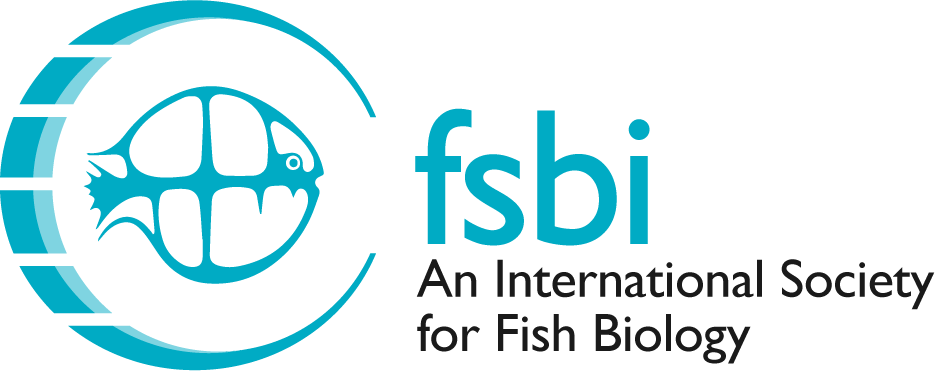 FSBI WYn Wheeler grant Application formPlease read the accompanying guidelines carefully. They contain important information relating to your application for funding and not following these guidelines may result in your application being invalid.About youName:	Nationality: Email (one only):Telephone:Address: Relevant experience of applicant (max. 100 words):Are you a member of the FSBI?: Yes / NoAre you retired? (See point 2 of guidelines):: Yes / NoTitles, dates and amounts of any previous grants received from FSBI, and dates that reports were submitted:  About the projectProject Title:  Is this application a resubmission: Yes / NoDates the project will run (see point 4 of guidelines):  Summary, including major objectives (this should be in a form that can be copied, to stand alone as a clear summary of the proposal) (max. 120 words): Does this project form a part of any larger project (if yes, please give details – see below): Yes / NoProject title: Institute:Source of funding:What this funding covers – please provide breakdown under the following headings; academic fees, student stipend, travel, fieldwork costs, bench fees:Justify how this is a standalone element (see point 5 of guidelines):Background information (please place your project in the context of existing work in this field and provide a succinct justification of why this project is interesting, innovative or of potentially high impact) (max 200 words):Methodology (please summarise study design, sampling methodologies and likely sample size, intended analyses, and how these will achieve the research aims) (Max 400 words): Anticipated impact of the proposed study (max 100 words):BudgetPlease provide a fully costed budget detailing all expenditure for your project (Table 1: add lines as necessary). In Table 2, please summarise from Table 1 and include additional funds obtained (from all relevant sources) and applied for (see point 7 of guidelines). Please note all budgets must be provided in Sterling Pounds (£).Detailed budget (Table 1):Summary budget (Table 2):Other funds:Funds obtainedList names of secured funders, with the amount secured: 	£Funds applied forList names of other funders applied to, with the amount applied for:	£DeclarationI hereby declare that the above information is correct to the best of my knowledge. I have read the Information & Conditions document available from the FSBI Small Research Grants webpage and I will abide by the conditions of award.Name: 	Yes / NoItemdescriptiontotal cost£££Total:£CostsIncomeIncomeTotal projectcostsRequested from FSBIOther funding Equipment/Consumables:£ £ £ Travel/Accommodation:£££Costs of field/lab assistants:££ £ Other:£££TOTAL £ ££ 